REVISED Draft agendaPrepared by the Office of the UnionDisclaimer:  this document does not represent UPOV policies or guidanceOpening of the sessionAdoption of the agendaMatters for discussionProcedures for DUS examination Guidance and information materials (documents TWP/8/1 and TWO/56/8) Proposal for a revision of document TGP/7 “Development of test guidelines”, GN 28 – Example varieties (document TWO/56/7)Information databasesImplementation of Purdy’s notation for pedigrees in UPOV PRISMA (document TWP/8/3)Experiences with new types and species (documents TWO/56/3, TWO/56/3 Add. and oral reports invited)Matters to be resolved concerning Test Guidelines put forward for adoption by the Technical Committee-	Lavender (TG/194/2(proj.4) and document TWO/56/6)Discussion on draft Test Guidelines (Subgroups)Full draft Test GuidelinesGinkgo (Ginkgo biloba L.) (document TG/GINKG_BIL(proj.2)) *Leucanthemum Mill. (document TG/LEUCA(proj.2)) Lotus (Nelumbo Adans.) (document TG/NELUM(proj.2)) *Magnolia (Magnolia L.) (document TG/MAGNO(proj.5)) *Poinsettia (Euphorbia pulcherrima Willd. ex Klotzsch) (Revision) (document TG/24/7(proj.3)) Zantedeschia (Zantedeschia Spreng.) (Revision) (document TG/177/4(proj.1)) Partial revisionsAloe (Aloe L.) (Partial revision: remove (*) from all flowering characteristics (and possible consequential changes to grouping characteristics and TQ)) (documents TG/310/1 and TWO/56/4) Carnation (Dianthus L.) (Partial revision: addition of new characteristics for description of Dianthus barbatus types) (documents TG/25/9 and TWO/56/5) Recommendations on draft Test GuidelinesMatters for informationReports from members and observers (document TWO/56/2)Report on developments in UPOV (document TWP/8/2)Technical Committee subgroup on Test GuidelinesDate and place of the next sessionFuture programAdoption of the Report on the session (if time permits)Closing of the session[End of document]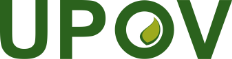 EInternational Union for the Protection of New Varieties of PlantsTechnical Working Party for Ornamental Plants and Forest TreesFifty-Sixth Session
Virtual meeting, April 29 to May 2, 2024TWO/56/1 Rev.2Original:  EnglishDate:  April 29, 2024